ЗАКЛЮЧЕНИЕСчетной палаты муниципального района Клявлинский Самарской областипо результатам экспертно-аналитического мероприятия«Внешняя проверка отчета об исполнении бюджета сельского поселения станция Клявлино муниципального района КлявлинскийСамарской области за полугодие 2023 года»ст. Клявлино                                                                                       10 августа 2023 г.Заключение по результатам экспертно-аналитического мероприятия «Внешняя проверка отчета об исполнении бюджета сельского поселения станция Клявлино муниципального района Клявлинский Самарской области за полугодие 2023 года»  (далее - Заключение) подготовлено Счетной палатой муниципального района Клявлинский Самарской области в соответствии с требованиями пункта 2 статьи 157, статей 264.2, 268.1 Бюджетного кодекса Российской Федерации, статьи 8 Положения «О Счетной палате муниципального района Клявлинский Самарской области», утвержденного решением Собрания представителей муниципального района Клявлинский Самарской области от 29.10.2021 года №91, Соглашения о передаче Счетной палате муниципального района Клявлинский Самарской области полномочий контрольно-счетного органа сельского поселения по осуществлению внешнего муниципального финансового контроля от 08.02.2023 года, Стандарта внешнего муниципального финансового контроля «Проведение оперативного (текущего) контроля за ходом исполнения местного бюджета», пункта 1.16. плана работы Счетной палаты муниципального района Клявлинский Самарской области на 2023 год, приказа Председателя Счетной палаты муниципального района Клявлинский Самарской области от 04.08.2023 года № 46 «О проведении экспертно-аналитического мероприятия «Внешняя проверка отчета об исполнении бюджета сельского поселения станция Клявлино муниципального района Клявлинский Самарской области за полугодие 2023 года».1. Общие положенияСогласно пункта 5 статьи 264.2 Бюджетного кодекса Российской Федерации отчет об исполнении местного бюджета за 1-й квартал, полугодие и 9 месяцев текущего финансового года утверждается местной администрацией и направляется в соответствующий законодательный (представительный) орган и созданный им орган внешнего государственного (муниципального) финансового контроля. Отчет с приложениями по отдельным показателям исполнения бюджета за полугодие 2023 года утвержден постановлением Администрации сельского поселения станция Клявлино муниципального района Клявлинский Самарской области (далее сельское поселение) от 13.07.2023 года №59 и представлен в Счетную палату муниципального района Клявлинский Самарской области. Заключение подготовлено по результатам оперативного анализа и контроля за организацией исполнения бюджета сельского поселения в 2023 году, отчетности об исполнении бюджета за полугодие 2022 года, за полугодие 2023 года.2. Общая характеристика исполнения бюджета за полугодие 2023 года          	По итогам за полугодие 2023 года бюджет сельского поселения исполнен по доходам в сумме 35 395,511 тыс. рублей, или 52,9 % к утвержденному годовому плану, расходам – в сумме 35 442,922 тыс. рублей, или 51,9 % к годовым назначениям уточненной бюджетной росписи, с превышением расходов над доходами в сумме 47,411 тыс. рублей.3. Исполнение доходной части бюджетаИсполнение бюджета сельского поселения за полугодие 2023 года по доходам составило 35 395,511 тыс. рублей или 52,9 % от утвержденных годовых назначений. По сравнению с аналогичным периодом 2022 года объем доходов в суммовом выражении увеличился на 12 903,346 тыс. рублей или на 57,4 %.  Данные по поступлению доходов в бюджет сельского поселения отражены в таблице №1: Таблица №1 (тыс. рублей)Налоговые и неналоговые доходы поступили в сумме 8 121,268 тыс. рублей или 32,6 % от плана. По сравнению с аналогичным периодом 2022 года уменьшение доходов составило 1 912,539 тыс. рублей или на 19,1 %. Налоговые доходы составили 7675,393 тыс. рублей или 32,2 % от годовых назначений. По сравнению с аналогичным периодом 2022 года, налоговые поступления уменьшились на 18,9 % или в общей сумме на 1 789,324 тыс. рублей, в том числе:- единый сельскохозяйственный налог на 1 145,875 тыс. рублей или на 88,5 %;- налог на имущество физических лиц на 68,178 тыс. рублей или на 24,9 %;- по земельному налогу на 667,409 тыс. рублей или на 45,1 %.Увеличились поступления:- налог на доходы физических лиц на 1,770 тыс. рублей или на 0,04 %;- акцизы по подакцизным товарам (продукции)производимым на территории РФ на 90,368 тыс. рублей или на 4,3 %.Исполнение плановых назначений по неналоговым доходам составило 42,4 % от утвержденной суммы или 445,875 тыс. рублей. По сравнению с 2022 годом данный показатель уменьшился на 123,215 тыс. рублей или на 21,7 %.	Безвозмездные поступления из других уровней бюджетов были исполнены в сумме 27 274,243 тыс. рублей или 64,9 %, от утвержденной суммы (42 019,135 тыс. рублей), и на 14 815,885 тыс. рублей больше значения за аналогичный период 2022 года.         Наибольший удельный вес в структуре доходов в 2023 году сельского поселения составляют безвозмездные поступления, которые составили 77,1 % (в 2022 г. – 55,4 %), налоговые и неналоговые доходы 22,9 %, (в 2022 г. – 44,6 %).             Доходы бюджета сельского поселения, исчисленные в соответствии со статьей 47 Бюджетного кодекса Российской Федерации (без субвенций) составили 35 107,831 тыс. рублей при утвержденном значении 66 344,197 тыс. рублей и исполнены на 52,9 %. По сравнению с аналогичным периодом 2022 года (22 254,365 тыс. рублей) данный показатель увеличился на 12 853,466 тыс. рублей или на 57,8 %.             По итогам отчетного периода, исполнение бюджета сельского поселения по доходам осуществлялось в соответствии с требованиями статьи 218 Бюджетного кодекса Российской Федерации.                     Увеличение поступлений общей суммы доходов в отчетном периоде по сравнению с аналогичным периодом 2022 года составило 12 903,346 тыс. рублей или на 57,4 %, и было обусловлено увеличением поступления безвозмездных поступлений на 14 815,885 тыс. рублей или на 118,9 %. 4. Исполнение расходной части местного бюджета         Объем расходов за полугодие 2023 года составил 35 442,922 тыс. рублей, по сравнению аналогичным периодом 2022 года увеличился на 12 807,512 тыс. рублей или на 56,6 %. Плановые назначения отчетного периода исполнены на 51,9 %. Основные показатели исполнения бюджета по расходам за полугодие 2023 отражены в таблице №2.Таблица №2 (тыс. рублей)Финансирование бюджетных ассигнований по разделам и подразделам бюджетной классификации осуществлялось в отчетном периоде не равномерно. Выше среднего уровня (51,9 %) профинансированы бюджетные ассигнования по разделам:- 0400 «Национальная экономика» - 93,7 %;- 0300 «Национальная безопасность и правоохранительная деятельность» - 65,9 %.По сравнению с аналогичным периодом 2022 года расходы уменьшились по разделам:0100 «Общегосударственные вопросы» на 302,360 тыс. рублей или на 7,2 %;0200 «Национальная оборона» на 61,407 тыс. рублей или на 29,5 %;0300 «Национальная безопасность и правоохранительная деятельность» на 33,900 тыс. рублей или на 26,9 %;0500 «Жилищно-коммунальное хозяйство» на 1 371,943 тыс. рублей или на 12,8 %;0700 «Образование» на 523,597 тыс. рублей или на 100,0 %;0800 «Культура, кинематография» на 1 754,231 тыс. рублей или на 42,7 %;1100 «Физическая культура и спорт» на 495,932 тыс. рублей или на 83,2 %.увеличились по разделам:0400 «Национальная экономика» на 17 105,674 тыс. рублей или на 841,2 %;1000 «Социальная политика» на 245,208 тыс. рублей или на 215,4 %.	  В отчетном периоде бюджет сельского поселения исполнялся по 18 видам (КОСГУ) расходов из утвержденных 21.             Наибольший удельный вес – 83,8 % занимают «Иные закупки товаров, работ и услуг для обеспечения государственных (муниципальных) нужд»» или 29 713,970 тыс. рублей (код 240), на «Фонд оплаты труда государственных (муниципальных) органов и взносы по обязательному социальному страхованию» - 2 123,460 тыс. рублей или 6,0 % (код 121), на «Иные межбюджетные трансферты» приходится 1 223,972 тыс. рублей или 3,5 % (код 540), на «Фонд оплаты труда казенных учреждений и взносы по обязательному социальному страхованию» -875,989 тыс. рублей или 2,5 % (код 111), на «Взносы по обязательному социальному страхованию на выплаты денежного содержания и иные выплаты работникам государственных (муниципальных) органов» - 570,629 тыс. рублей  или 1,6 % (код 129), на «Уплата налогов, сборов и иных платежей» - 484,112 тыс. рублей или 1,4 % (код 850). 5. Исполнение муниципальных программОбщий объем бюджетных ассигнований на реализацию 3-х муниципальных программ сельского поселения на 2023 год утвержден в сумме 68 283,572 тыс. рублей, что составляет 99,97 % от общего объема утвержденных расходов бюджета. Исполнение программных расходов за полугодие 2023 год составило 35 442,922 тыс. рублей или 51,9 % годового назначения.            Сведения об исполнении расходов в разрезе муниципальных программ представлены в таблице №3Таблица №3 (тыс. рублей)            Общий объем неисполненных бюджетных ассигнований по всем муниципальным программам и непрограммным направлениям деятельности составил 32 859,883 тыс. рублей или 48,1 %.6. Резервные фонды            Решением Собрания представителей сельского поселения станция Клявлино муниципального района Клявлинский Самарской области от 28.12.2022г. №45 «О бюджете сельского поселения станция Клявлино муниципального района Клявлинский Самарской области на 2023 год  и плановый период 2024 и  2025 годов» резервный фонд утвержден в сумме 50,000 тыс. рублей, что соответствует пункту 3 статьи 81 Бюджетного кодекса Российской Федерации, согласно которому размер резервных фондов исполнительных органов государственной власти (местных администраций) не может превышать 3% общего объема расходов. Исполнение по расходованию резервного фонда составило 0,000 тыс. рублей. Средства резервного фонда не были израсходованы в связи с отсутствием в течение полугодия 2023 года чрезвычайной ситуации.7. Муниципальный долгМуниципальный долг сельского поселения на 2023 год, Решением Собрания представителей сельского поселения станция Клявлино муниципального района Клявлинский Самарской области от 28.12.2022г. № 45 «О бюджете сельского поселения станция Клявлино муниципального района Клявлинский Самарской области на 2023 год и плановый период 2024 и 2025 годов» не устанавливался.8. Анализ дебиторской и кредиторской задолженности           Согласно данным Сведений по дебиторской и кредиторской задолженности (ф. 0503169) по состоянию на 01.07.2023 года имеется дебиторская задолженность в общей сумме 19 961,339 тыс. рублей, задолженность на 01.07.2023 года по сравнению на 01.01.2023 года увеличилась на 13 682,343 тыс. рублей, в том числе просроченная дебиторская задолженность 919,887 тыс. рублей.            В состав текущей дебиторской задолженности по состоянию на 01.07.2023 года также входит:            -  счет № 0. 205. 11. 000 «Расчеты с плательщиками налогов» - 1 494,709 тыс. рублей (налог на имущество);            -  счет № 0. 205. 21. 000 «Расчеты по доходам от операционной аренды» - 61,495 тыс. рублей (доходы от сдачи в аренду имущества, находящегося в оперативном управлении органов управления сельских поселений и созданных ими учреждений (за исключением имущества муниципальных бюджетных и автономных учреждений – договор аренды нежилого помещения с ПАО «Ростелеком»);            - счет № 0. 205. 23. 000 «Расчеты по доходам от платежей при пользовании природными ресурсами» - 2 447,997 тыс. рублей (доходы по договорам аренды земельных участков);            - счет № 0. 205. 45. 000 «Расчеты по прочим доходам от сумм принудительного изъятия» - 1,000 тыс. рублей (доходы от денежных взысканий штрафов);            - счет № 0. 205. 51. 000 «Расчеты по поступлениям текущего характера от других бюджетов бюджетной системы Российской Федерации» - 14 744,891 тыс. рублей, в том числе:            - 10 284,407 тыс. рублей – субсидии бюджетам сельских поселений на реализацию программ формирования современной городской среды;            - 3 976,936 тыс. рублей – прочие межбюджетные трансферты, передаваемые бюджетам сельских поселений;            -  195,868 тыс. рублей- дотации бюджетам сельских поселений на выравнивание бюджетной обеспеченности из бюджетов муниципальных районов;            - 287,680 тыс. рублей -субвенции бюджетам сельских поселений на осуществление первичного воинского учета органами местного самоуправления поселений, муниципальных и городских округов;            - счет № 0. 206. 21. 000 «Расчеты по авансам по услугам связи» - 1,588 тыс. рублей (оплата услуг почтовой связи: прием, обработка, пересылка и доставка письменной корреспонденции АО «Почта России);            - счет № 0. 206. 23. 000 «Расчеты по авансам по коммунальным услугам» - 173,780 тыс. рублей (авансовый платеж по оплате э/э - Клявлинское отделение ПАО "Самараэнерго);            - счет № 0. 206. 25. 000 «Расчеты по авансам по работам, услугам по содержанию имущества» - 21,000 тыс. рублей (авансовый платеж за актуализацию схем теплоснабжения ООО «СамараЭско»);            - счет № 0. 206. 26. 000 «Расчеты по авансам по прочим работам, услугам» - 352,091 тыс. рублей (авансовый платеж за подписку на период. издания АО «Почта России», авансовый платеж ООО «Автоматика» за разработку проектной документации котельной №8 с. Клявлино», авансовый платеж ООО «ПИФ ГРАДИЕНТ» за оценку запасов подземных вод, ООО «СВГК» за согласование проекта котельной в с. Клявлино);            - счет № 0. 209. 34. 000 «Расчеты по доходам от компенсации затрат» - 250,970 тыс. рублей (средства, подлежащие возврату в бюджет по результатам проверки проведенной Министерством транспорта и автомобильных дорог Самарской области);           - счет № 0.303.00.000 «Расчеты по платежам в бюджеты» - 411,818 тыс. рублей.            По состоянию на 01.07.2023 года: кредиторская задолженность составила 3 115,421 тыс. рублей. Объем кредиторской задолженности по сравнению с началом года уменьшился на 1 514,539 тыс. рублей. Просроченная кредиторская задолженность отсутствует.            Наибольший удельный вес в общей сумме кредиторской задолженности по состоянию на 01.07.2023 года составляют расчеты по принятым обязательствам (счет № 0.302.00.000) в сумме 2 098,659 тыс. рублей или 67,4 % от общей суммы задолженности в том числе:            - счет № 0.302. 11. 000 – 239,429 тыс. рублей (заработная плата за вторую половину июня 2023 года);            - счет № 0.302. 21. 000 – 2,412 тыс. рублей (задолженность за предоставление во временное пользование оптоволоконной связи ГБУ СО «РЦТ»);            - счет № 0.302. 23. 000 – 12,410 тыс. рублей (задолженность за ТКО ООО «Экостройресурс», за холодную воду в МП «Сервис»);- счет № 0.302. 25. 000 – 1 075,333 тыс. рублей (задолженность за благоустройство (обустройство и содержание клумб и прочих насаждений), взносы на кап. ремонт, заправка картриджа, поверка сигнализатора загазованности, работы по содержанию автомобильных дорог, содержание и обслуживание мусорных контейнеров, ремонт принтера, т/о и ремонт автомобиля, техобслуживание охранно-пожарной сигнализации, уборка мусора);            - счет № 0.302. 26. 000 – 544,352 тыс. рублей (за ритуальные услуги Клявлинское Райпо, предрейсовый и послерейсовый медицинский осмотр водителей в ООО «Эксперт-Профит», изготовление сметной документации в ООО «ЦДСК»);            - счет № 0.302. 34. 000 – 202,288 тыс. рублей (хозяйственные товары, запчасти, канцтовары, ГСМ, венки ритуальные);            - счет № 0.302.64.000 – 22,435 тыс. рублей (доплата к муниципальной пенсии).            Кредиторская задолженность на 01.07.2023 года по другим счетам составила 1 016,762 тыс. рублей или 32,6 % от общей суммы задолженности в том числе:            - счет № 0.205.11.000 – 788,240 тыс. рублей (расчеты с плательщиками налогов).            - счет № 0.303. 00. 000 – 219,240 тыс. рублей (расчеты по платежам в бюджеты).            Остаток по счету № 0.401.40.000 «доходы будущих периодов» составляет 17 330,769 тыс. рублей.9.  Выводы1. Отчет об исполнении бюджета сельского поселения за полугодие 2023 года направлен в Счетную палату муниципального района Клявлинский сельским поселением в соответствии пунктом 5 статьи 264.2 Бюджетного кодекса Российской Федерации.2. Бюджет сельского поселения за полугодие 2023 года исполнен:            по доходам –  35 395,511 тыс. рублей или на 52,9 % от утвержденного годового бюджета;            по расходам – 35 442,922 тыс. рублей или на 51,9 % от утвержденного годового бюджета;            с дефицитом –  47,411 тыс. рублей.3. При проверке соответствия бюджетных назначений, утвержденных решением Собрания представителей сельского поселения станция Клявлино муниципального района Клявлинский Самарской области бюджетным назначениям, отраженным в квартальном отчете, расхождений с формой 0503117 «Отчет об исполнении бюджета» не выявлено.4. Бюджет сельского поселения станция Клявлино муниципального района Клявлинский формировался преимущественно за счет безвозмездных поступлений. Доля безвозмездных поступлений в общем объёме доходов составила 27 274,243 тыс. рублей или 77,1 %, доля налоговых и неналоговых поступлений составила 8 121,268 тыс. рублей или 22,9 %. При уточненных бюджетных назначениях в размере 42 019,135 тыс. рублей безвозмездные поступления исполнены на 64,9 %. 5. Производственный анализ исполнения налоговых и неналоговых доходов бюджета за полугодие 2023 года показывает, что поступления составили 8 121,268 тыс. рублей или 32,6 % к уточненным плановым назначениям (24 900,422 тыс. рублей).6. При утвержденных бюджетных назначениях в размере 68 302,805 тыс. рублей, исполнение бюджета по расходам составило 35 442,922 тыс. рублей или 51,9 % от бюджетных назначений. Неисполненные бюджетные ассигнования составили 32 859,883 тыс. рублей.7. В структуре расходов отчета об исполнении бюджета сельского поселения за полугодие 2023 года наибольший удельный вес занимают следующие направления расходов:1. Национальная экономика – 54,0 % или 19 139,247 тыс. рублей;2. Жилищно-коммунальное хозяйство – 26,4 % или 9 340,677 тыс. рублей;3. Общегосударственные вопросы – 11,0 % или 3 906,607 тыс. рублей;4. Культура и кинематография – 6,7 % или 2 358,304 тыс. рублей.Ниже других подразделов функциональной классификации расходов бюджета исполнены расходы по подразделам:1. Национальная безопасность и правоохранительная деятельность – 0,3 % или 92,300 тыс. рублей;2. Физическая культура и спорт – 0,3% или 100,000 тыс. рублей;3. Национальная оборона – 0,4 % или 146,724 тыс. рублей. 8. Кассовое исполнение бюджета сельского поселения по расходам, предусмотренным на реализацию муниципальных программ составило 35 442,922 тыс. рублей или 51,9 % сводной бюджетной росписи. 9. По состоянию на 01.07.2023 года дебиторская задолженность (за исключением счетов бюджетного учета № 0. 205. 51. 000 «Расчеты по поступлениям текущего характера от других бюджетов бюджетной системы Российской Федерации» составила 5 216,448 тыс. рублей и увеличилась на 937,452 тыс. рублей или на 21,9 % по сравнению с началом года. 10. По состоянию на 01.07.2023 года кредиторская задолженность составила 3 115,421 тыс. рублей и уменьшилась на 1 514,539 тыс. рублей или на 32,7 % по сравнению с началом года.Наибольший объем кредиторской задолженности сложился по счету № 0.302.00. 000 «Расчеты по принятым обязательствам» составил 2 098,659 тыс. рублей или 67,4 % общего объема кредиторской задолженности.11. Исполнение по расходованию резервного фонда составило 0,000 тыс. руб. Средства резервного фонда не были израсходованы в связи с отсутствием в течение полугодия 2023 года чрезвычайной ситуации. 12. Муниципальный долг сельского поселения, решением о бюджете на 2023 год не устанавливался.10. Предложения:1. Собранию представителей сельского поселения станция Клявлино муниципального района Клявлинский Самарской области:- принять к сведению отчет об исполнении местного бюджета за полугодие 2023 года.2. Направить заключение по результатам экспертно-аналитического мероприятия «Внешняя проверка отчета об исполнении бюджета сельского поселения станция Клявлино муниципального района Клявлинский Самарской области за полугодие 2023 года» Главе сельского поселения станция Клявлино муниципального района Клявлинский Самарской области.ПредседательСчетной палаты муниципального района Клявлинский Самарской области                                                                              Л.Ф. Синяева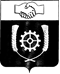 СЧЕТНАЯ ПАЛАТАМУНИЦИПАЛЬНОГО РАЙОНА КЛЯВЛИНСКИЙСАМАРСКОЙ ОБЛАСТИ446960, Самарская область, Клявлинский район, ст. Клявлино, ул. Октябрьская д. 60, тел.: 2-10-64, e-mail: spklv@yandex.comНаименование показателяИсполненополугодие 2022 г. 2023 год2023 год2023 годполугодие 2023 г. кполугодие 2022 г.  (%)Отклонение полугодие 2023 г. и полугодие 2022 г.Наименование показателяИсполненополугодие 2022 г. План на годИсполненополугодие 2023 г.% исполненияполугодие 2023 г. кполугодие 2022 г.  (%)Отклонение полугодие 2023 г. и полугодие 2022 г.Налоговые и неналоговые доходы10 033,80724 900,4228 121,26832,680,9- 1 912,539Налоговые поступления9 464,71723 849,7977 675,39332,281,1- 1 789,324Налог на доходы физических лиц4 303,35910 796,4804 305,12939,9100,01,770Акцизы по подакцизным товарам (продукции), производимым на территории РФ2 113,1664 043,6102 203,53454,5104,390,368Единый сельскохозяйственный налог1 294,6811 520,707148,8069,811,5- 1 145,875Налог на имущество физических лиц273,4893 299,000205,3116,275,1- 68,178Земельный налог 1 480,0224 190,000812,61319,454,9- 667,409Неналоговые поступления569,0901 050,625445,87542,478,3- 123,215Доходы, получаемые в виде арендной  платы, а также средства от продажи права на заключение договоров аренды за земли, находящиеся в собственности сельских поселений (за исключением  земельных участков муниципальных бюджетных и автономных учреждений)556,791939,281346,83036,962,3- 209,961Доходы от сдачи в аренду имущества, находящегося в оперативном управлении органов управления сельских поселений и созданных ими учреждений (за исключением имущества муниципальных бюджетных и автономных учреждений)12,29924,59812,29950,0100,00,000Доходы от продажи земельных участков, находящихся в собственности сельских поселений (за исключением земельных участков муниципальных бюджетных и автономных учреждений)0,00086,74686,746100,00,086,746Безвозмездные поступления12 458,35842 019,13527 274,24364,9218,914 815,885Дотации на выравнивание бюджетной обеспеченности11 443,00811 840,34111 644,47398,3101,8201,465Субвенции бюджетам сельских поселений на осуществление первичного воинского учета на территориях, где отсутствуют военные комиссариаты237,800575,360287,68050,0121,049,880Субсидии бюджетам сельских поселений на  реализацию программ формирования современной городской среды0,00010 589,648305,2402,90,0305,240Субсидии бюджетам сельских поселений на строительство, модернизацию, ремонт и содержание автомобильных дорог общего пользования, в том числе дорог в поселениях (за исключением автомобильных дорог федерального значения)0,00015 000,00015 000,000100,00,015 000,000Прочие межбюджетные трансферты, передаваемые бюджетам сельских поселений0,0003 976,9360,0000,00,00,000Поступления от денежных пожертвований, предоставляемых физическими лицами  получателям  средств бюджетов сельских поселений117,55036,85036,850100,031,3- 80,700Прочие безвозмездные  поступления в бюджеты сельских поселений660,0000,0000,0000,00,0- 660,000Итого 22 492,16566 919,55735 395,51152,9157,412 903,346Итого без субвенций22 254,36566 344,19735 107,83152,9157,812 853,466 Р РПНаименование показателяИсполненополугодие 2022 г.2023 год2023 год2023 годОтклонение полугодие 2023 г. иполугодие 2022 г.Полугодие 2023 г. и полугодие 2022г.% Р РПНаименование показателяИсполненополугодие 2022 г.План на годИсполненополугодие 2023 г.% исполненияОтклонение полугодие 2023 г. иполугодие 2022 г.Полугодие 2023 г. и полугодие 2022г.%0100Общегосударственные вопросы4 208,9678 519,2003 906,60745,9- 302,36092,80200Национальная оборона208,131575,360146,72425,5- 61,40770,50300Национальная безопасность и правоохранительная деятельность126,200140,00092,30065,9- 33,90073,10400Национальная экономика2 033,57320 426,85819 139,24793,7+ 17 105,674941,20500Жилищно-коммунальное хозяйство10 712,62032 094,1029 340,67729,1- 1 371,94387,20700Образование523,597131,5400,0000,0- 523,5970,00800Культура, кинематография4 112,5355 234,6342 358,30445,1- 1 754,23157,31000Социальная политика113,855792,038359,06345,3+ 245,208315,41100Физическая культура и спорт595,932389,073100,00025,7- 495,93216,8ИТОГО22 635,41068 302,80535 442,92251,912 807,512156,6Наименование программыУтвержденные бюджетные назначения на2023 годИсполнено,полугодие 2023 годаПроцент исполнения, (%)Муниципальная программа «Модернизация и развитие автомобильных дорог общего пользования местного значения в границах населенных пунктов сельского поселения станция Клявлино муниципального района Клявлинский самарской области на 2018-2027 годы»20 426,85819 139,24793,7Муниципальная программа «Развитие органов местного самоуправления и решение вопросов местного значения сельского поселения станция Клявлино муниципального района Клявлинский Самарской области на 2018-2027 годы»»36 094,55515 922,36944,1Муниципальная программа "Формирование комфортной городской среды на территории сельского поселения станция Клявлино муниципального района Клявлинский Самарской области на 2023-2024 годы"11 762,159381,3063,2Итого по программам        99,97 %68 283,57235 442,92251,9Непрограммные направления расходов местного бюджета19,2330,0000,0Всего расходов68 302,80535 442,92251,9